Scoil Bhríde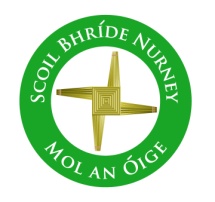 Nurney, Co. KildareTelephone: (045) 526767www.nurneyns.comsbnurney@gmail.com 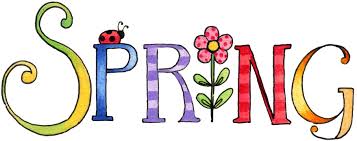 16th March 2022Dear Parents/Guardians Green Day and Irish Red Cross fundraiser for Ukraine 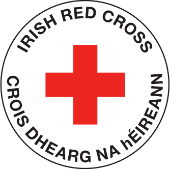 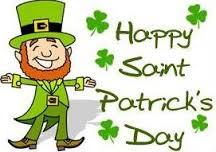 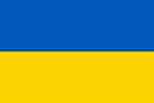 To celebrate Saint Patrick’s Day and Seachtain na Gaeilge a request has come from 4th class pupil Abigail, one of the many super kind pupils in our school, who would like to raise money for the Irish Red Cross to help those suffering in Ukraine. Abigail is asking interested children and their families in Scoil Bhríde to please dress up in Green (or Blue and Yellow) at a cost of €2 a head with all donations going towards the above-named cause. The School’s Board of Management has given permission for this request to be put to families in the school. So, if you wish to partake and support the work of the Irish Red Cross in Ukraine, you may send your child to school dressed in Green (or Blue and Yellow) on March 16th and €2 will be collected from them on the day. Thank you and well-done Abigail for thinking of others. You and indeed all our pupils are a great credit to themselves and their families!March – the month of all seasons!As we head into a variety of weathers, please ensure your child has appropriate outdoor clothing for each and every school day. Thank youDates for your diaryScoil Bhríde will be closed from Thursday March 17th to Monday March 21st inclusive.School closes at 2pm for all pupils on Tuesday April 5th 2022 to accommodate a staff meeting. Bus told.Easter closure – School closes at 12.30pm on April 8th and re-opens on Monday April 25th at 9.20am. Bus told. The Parish wishes to inform you that First Penance for families with children in 2nd class will be 15/3/22 @ 7pmThe Parish wishes to inform you that Communion for families with children in 2nd class will be 7/5/22 @ 11amThe Parish wishes to inform you that they have arranged a Confirmation Retreat for Confirmation candidates and their class teacher on 11/5/22 10am-2pm in Kildare town.The Parish wishes to inform you that Confirmation for families with children in 6th class will be 21/5/22 @ 11amWednesday Note and school information also availableon www.nurneyns.comThank you for your co-operation with the above.______________________________Vinny Thorpe – Principal (Doctoral Student) M.Ed (SL), MA.Comp.Mus, H.Dip.Prim.Ed, H.Dip.Mus.Tech, P.Grad.Dip.Ed.St(SEN), B.Mus.Ed(H.Dip.Ed), Dip.Mus.Ed, T.Dip.ICTScoil BhrídeNurney, Co. KildareTelephone: (045) 526767www.nurneyns.comsbnurney@gmail.com 16th March 2022Dear Parents/Guardians Green Day and Irish Red Cross fundraiser for Ukraine To celebrate Saint Patrick’s Day and Seachtain na Gaeilge a request has come from 4th class pupil Abigail, one of the many super kind pupils in our school, who would like to raise money for the Irish Red Cross to help those suffering in Ukraine. Abigail is asking interested children and their families in Scoil Bhríde to please dress up in Green (or Blue and Yellow) at a cost of €2 a head with all donations going towards the above-named cause. The School’s Board of Management has given permission for this request to be put to families in the school. So, if you wish to partake and support the work of the Irish Red Cross in Ukraine, you may send your child to school dressed in Green (or Blue and Yellow) on March 16th and €2 will be collected from them on the day. Thank you and well-done Abigail for thinking of others. You and indeed all our pupils are a great credit to themselves and their families!March – the month of all seasons!As we head into a variety of weathers, please ensure your child has appropriate outdoor clothing for each and every school day. Thank youDates for your diaryScoil Bhríde will be closed from Thursday March 17th to Monday March 21st inclusive.School closes at 2pm for all pupils on Tuesday April 5th 2022 to accommodate a staff meeting. Bus told.Easter closure – School closes at 12.30pm on April 8th and re-opens on Monday April 25th at 9.20am. Bus told. The Parish wishes to inform you that First Penance for families with children in 2nd class will be 15/3/22 @ 7pmThe Parish wishes to inform you that Communion for families with children in 2nd class will be 7/5/22 @ 11amThe Parish wishes to inform you that they have arranged a Confirmation Retreat for Confirmation candidates and their class teacher on 11/5/22 10am-2pm in Kildare town.The Parish wishes to inform you that Confirmation for families with children in 6th class will be 21/5/22 @ 11amWednesday Note and school information also availableon www.nurneyns.comThank you for your co-operation with the above.______________________________Vinny Thorpe – Principal (Doctoral Student) M.Ed (SL), MA.Comp.Mus, H.Dip.Prim.Ed, H.Dip.Mus.Tech, P.Grad.Dip.Ed.St(SEN), B.Mus.Ed(H.Dip.Ed), Dip.Mus.Ed, T.Dip.ICT